ATA DE RECEBIMENTO DE ENVELOPE PARA CREDENCIAMENTO, DA CHAMADA PÚBLICA Nº 001/2024 de 09 de fevereiro de 2024Aos onze dias do mês de março de dois mil e vinte quatro, às 09:00 horas, na sala de licitação da Prefeitura Municipal de Santo Antonio do Sudoeste, Estado do Paraná, reuniram-se os servidores municipais, NATALICIA FRANCISCONI PASÓRIO, JAQUELINE DA LUZ W. DA SILVA e  CESAR AUGUSTO ORTEGA, membros que integram a Comissão de Licitações nomeada pela Portaria nº 30.980/2024,  para sob a presidência do primeiro, receber, protocolar e posteriormente abrir e julgar  documentação de que trata a CHAMADA PÚBLICA DE Nº 001/2024, de 09/02/2024, que tem por objeto, CREDENCIAMENTO de Pessoas Físicas e Pessoas Jurídicas para serviços médicos, enfermeiros, técnico em enfermagem, farmacêuticos, psicólogo, odontólogo, auxiliar de saúde bucal, terapeuta ocupacional, nutricionista e assistente social e fisioterapeuta, para suprir as necessidades das Secretarias do município. Sendo: Esta apresentou o envelope com a "Documentos para Credenciamento", em que a proponente optou em não comparecer para abertura do envelope. Inicialmente, foi rubricado o envelope contendo os documentos de Credenciamento, após aberto o envelope constatando-se que a documentação estava em conformidade com o solicitado no edital, pela observação feita pela Comissão, a mesma foi considerada CREDENCIADA. Não havendo mais nenhum interessado será realizado a classificação conforme item 11.2. Nada mais havendo a constar eu, CESAR AUGUSTO ORTEGA, Secretário desta Comissão de Licitação, lavrei a presente ATA a qual será assinada por mim, pelos demais membros desta Comissão de Licitações.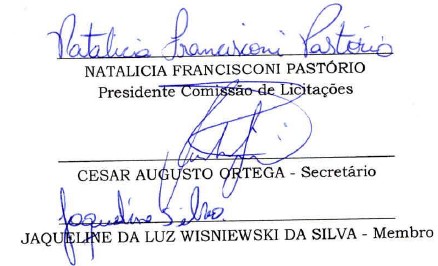 NOME DO PROPONENTEQUALIFICAÇÃO PROFISSIONALCNPJ/CPFNATHALIA CAMILA SPADER BANDEIRAENFERMEIRACPF:088.919.629-02